        Извещение о внесении изменений в запрос котировок цен № ЗК/55-ВВРЗ/2023/ОМТОУважаемые господа!АО «ВРМ» в лице Воронежского ВРЗ АО «ВРМ» сообщает Вам о внесении изменений в запрос котировок цен № ЗК/55-ВВРЗ/2023/ОМТО с целью выбора организации на право заключения договора поставки черного металлопроката для нужд Воронежского ВРЗ АО «ВРМ» с 31 июля по 30 сентября 2023 года.Председатель Конкурсной комиссииВоронежского ВРЗ АО «ВРМ»	                                      Г.В. Ижокин                                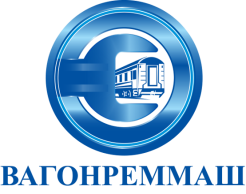 АКЦИОНЕРНОЕ ОБЩЕСТВО «ВАГОНРЕММАШ»ФилиалВоронежский вагоноремонтный завод394010, г. Воронеж, пер. Богдана Хмельницкого, д.1Тел (4732) 27-76-09, факс: (4732)79-55-90www.vagonremmash.ru,   http://www.vwrz.ru/Внести изменение в Извещение Запроса котировок цен № ЗК/55-ВВРЗ/2023/ОМТО, изложив в следующей редакции:          «…Воронежский ВРЗ АО «ВРМ» (далее – Заказчик) сообщает о проведении запроса котировок цен № ЗК/55-ВВРЗ/2023/ОМТО с целью выбора организации на право заключения договора поставки черного металлопроката для нужд Воронежского ВРЗ АО «ВРМ» с 04 августа по 30 сентября 2023 года.Котировочные заявки подаются в письменной форме в запечатанных конвертах до 10-00 часов московского времени «01» августа 2023 г. по адресу: 394010, г. Воронеж, пер. Богдана Хмельницкого, дом 1, кабинет 5. …».    «…Предметом запроса котировок цен является поставка черного металлопроката для нужд Воронежского ВРЗ АО «ВРМ» с 04 августа по 30 сентября 2023 года. …»    «…59 373 522 (пятьдесят девять миллионов триста семьдесят три тысячи пятьсот двадцать два) рубля 00 копеек, без учета НДС;      71 248 226 (семьдесят один миллион двести сорок восемь тысяч двести двадцать шесть) рублей 40 копеек, с учетом всех налогов, включая НДС. …»2. Внести изменения в п. 2.5. запроса котировок цен и изложить его в следующей редакции:     «…Котировочная заявка должна быть представлена до 10-00 часов московского времени «01» августа 2023г. по адресу: 394010, г. Воронеж, пер. Богдана Хмельницкого, дом 1, кабинет 5. …».3. Внести изменения в п. 5.2. запроса котировок цен и изложить его в следующей редакции:         «…Рассмотрение котировочных заявок осуществляется экспертной группой совместно с организатором по адресу: 394010, г. Воронеж, пер. Богдана Хмельницкого, дом 1, кабинет 7, в 11-00 часов московского времени «01» августа 2023г. …».      4. Внести изменения в п. 5.8. запроса котировок цен и изложить его в следующей редакции:        «…Подведение итогов запроса котировок цен проводится по адресу: 394010, г. Воронеж, пер. Богдана Хмельницкого, дом 1, кабинет 7, в 14-00 часов московского времени «02» августа 2023 г. …»       5.  Внести изменения в п. 7.1.1. запроса котировок цен и изложить его в следующей редакции: «…Предмет запроса котировок цен: заключение договора на право поставки черного металлопроката для нужд Воронежского ВРЗ АО «ВРМ» с 04 августа по 30 сентября 2023 года. …»       6. Внести изменения в п. 7.2. запроса котировок цен и изложить его в следующей редакции:        «Начальная (максимальная) цена договора составляет:    «…59 373 522 (пятьдесят девять миллионов триста семьдесят три тысячи пятьсот двадцать два) рубля 00 копеек, без учета НДС;      71 248 226 (семьдесят один миллион двести сорок восемь тысяч двести двадцать шесть) рублей 40 копеек, с учетом всех налогов, включая НДС. …».      7. Внести изменения в п. 7.4.1. запроса котировок цен и изложить его в следующей редакции:      «…Поставка Товара должна быть осуществлена с 04 августа по 30 сентября 2023 года. …»          8. Внести изменения в объем и единичные расценки в приложении №5 к запросу котировок цен № ЗК/55-ВВРЗ/2023/ОМТО.Внести изменение в Извещение Запроса котировок цен № ЗК/55-ВВРЗ/2023/ОМТО, изложив в следующей редакции:          «…Воронежский ВРЗ АО «ВРМ» (далее – Заказчик) сообщает о проведении запроса котировок цен № ЗК/55-ВВРЗ/2023/ОМТО с целью выбора организации на право заключения договора поставки черного металлопроката для нужд Воронежского ВРЗ АО «ВРМ» с 04 августа по 30 сентября 2023 года.Котировочные заявки подаются в письменной форме в запечатанных конвертах до 10-00 часов московского времени «01» августа 2023 г. по адресу: 394010, г. Воронеж, пер. Богдана Хмельницкого, дом 1, кабинет 5. …».    «…Предметом запроса котировок цен является поставка черного металлопроката для нужд Воронежского ВРЗ АО «ВРМ» с 04 августа по 30 сентября 2023 года. …»    «…59 373 522 (пятьдесят девять миллионов триста семьдесят три тысячи пятьсот двадцать два) рубля 00 копеек, без учета НДС;      71 248 226 (семьдесят один миллион двести сорок восемь тысяч двести двадцать шесть) рублей 40 копеек, с учетом всех налогов, включая НДС. …»2. Внести изменения в п. 2.5. запроса котировок цен и изложить его в следующей редакции:     «…Котировочная заявка должна быть представлена до 10-00 часов московского времени «01» августа 2023г. по адресу: 394010, г. Воронеж, пер. Богдана Хмельницкого, дом 1, кабинет 5. …».3. Внести изменения в п. 5.2. запроса котировок цен и изложить его в следующей редакции:         «…Рассмотрение котировочных заявок осуществляется экспертной группой совместно с организатором по адресу: 394010, г. Воронеж, пер. Богдана Хмельницкого, дом 1, кабинет 7, в 11-00 часов московского времени «01» августа 2023г. …».      4. Внести изменения в п. 5.8. запроса котировок цен и изложить его в следующей редакции:        «…Подведение итогов запроса котировок цен проводится по адресу: 394010, г. Воронеж, пер. Богдана Хмельницкого, дом 1, кабинет 7, в 14-00 часов московского времени «02» августа 2023 г. …»       5.  Внести изменения в п. 7.1.1. запроса котировок цен и изложить его в следующей редакции: «…Предмет запроса котировок цен: заключение договора на право поставки черного металлопроката для нужд Воронежского ВРЗ АО «ВРМ» с 04 августа по 30 сентября 2023 года. …»       6. Внести изменения в п. 7.2. запроса котировок цен и изложить его в следующей редакции:        «Начальная (максимальная) цена договора составляет:    «…59 373 522 (пятьдесят девять миллионов триста семьдесят три тысячи пятьсот двадцать два) рубля 00 копеек, без учета НДС;      71 248 226 (семьдесят один миллион двести сорок восемь тысяч двести двадцать шесть) рублей 40 копеек, с учетом всех налогов, включая НДС. …».      7. Внести изменения в п. 7.4.1. запроса котировок цен и изложить его в следующей редакции:      «…Поставка Товара должна быть осуществлена с 04 августа по 30 сентября 2023 года. …»          8. Внести изменения в объем и единичные расценки в приложении №5 к запросу котировок цен № ЗК/55-ВВРЗ/2023/ОМТО.Внести изменение в Извещение Запроса котировок цен № ЗК/55-ВВРЗ/2023/ОМТО, изложив в следующей редакции:          «…Воронежский ВРЗ АО «ВРМ» (далее – Заказчик) сообщает о проведении запроса котировок цен № ЗК/55-ВВРЗ/2023/ОМТО с целью выбора организации на право заключения договора поставки черного металлопроката для нужд Воронежского ВРЗ АО «ВРМ» с 04 августа по 30 сентября 2023 года.Котировочные заявки подаются в письменной форме в запечатанных конвертах до 10-00 часов московского времени «01» августа 2023 г. по адресу: 394010, г. Воронеж, пер. Богдана Хмельницкого, дом 1, кабинет 5. …».    «…Предметом запроса котировок цен является поставка черного металлопроката для нужд Воронежского ВРЗ АО «ВРМ» с 04 августа по 30 сентября 2023 года. …»    «…59 373 522 (пятьдесят девять миллионов триста семьдесят три тысячи пятьсот двадцать два) рубля 00 копеек, без учета НДС;      71 248 226 (семьдесят один миллион двести сорок восемь тысяч двести двадцать шесть) рублей 40 копеек, с учетом всех налогов, включая НДС. …»2. Внести изменения в п. 2.5. запроса котировок цен и изложить его в следующей редакции:     «…Котировочная заявка должна быть представлена до 10-00 часов московского времени «01» августа 2023г. по адресу: 394010, г. Воронеж, пер. Богдана Хмельницкого, дом 1, кабинет 5. …».3. Внести изменения в п. 5.2. запроса котировок цен и изложить его в следующей редакции:         «…Рассмотрение котировочных заявок осуществляется экспертной группой совместно с организатором по адресу: 394010, г. Воронеж, пер. Богдана Хмельницкого, дом 1, кабинет 7, в 11-00 часов московского времени «01» августа 2023г. …».      4. Внести изменения в п. 5.8. запроса котировок цен и изложить его в следующей редакции:        «…Подведение итогов запроса котировок цен проводится по адресу: 394010, г. Воронеж, пер. Богдана Хмельницкого, дом 1, кабинет 7, в 14-00 часов московского времени «02» августа 2023 г. …»       5.  Внести изменения в п. 7.1.1. запроса котировок цен и изложить его в следующей редакции: «…Предмет запроса котировок цен: заключение договора на право поставки черного металлопроката для нужд Воронежского ВРЗ АО «ВРМ» с 04 августа по 30 сентября 2023 года. …»       6. Внести изменения в п. 7.2. запроса котировок цен и изложить его в следующей редакции:        «Начальная (максимальная) цена договора составляет:    «…59 373 522 (пятьдесят девять миллионов триста семьдесят три тысячи пятьсот двадцать два) рубля 00 копеек, без учета НДС;      71 248 226 (семьдесят один миллион двести сорок восемь тысяч двести двадцать шесть) рублей 40 копеек, с учетом всех налогов, включая НДС. …».      7. Внести изменения в п. 7.4.1. запроса котировок цен и изложить его в следующей редакции:      «…Поставка Товара должна быть осуществлена с 04 августа по 30 сентября 2023 года. …»          8. Внести изменения в объем и единичные расценки в приложении №5 к запросу котировок цен № ЗК/55-ВВРЗ/2023/ОМТО.Внести изменение в Извещение Запроса котировок цен № ЗК/55-ВВРЗ/2023/ОМТО, изложив в следующей редакции:          «…Воронежский ВРЗ АО «ВРМ» (далее – Заказчик) сообщает о проведении запроса котировок цен № ЗК/55-ВВРЗ/2023/ОМТО с целью выбора организации на право заключения договора поставки черного металлопроката для нужд Воронежского ВРЗ АО «ВРМ» с 04 августа по 30 сентября 2023 года.Котировочные заявки подаются в письменной форме в запечатанных конвертах до 10-00 часов московского времени «01» августа 2023 г. по адресу: 394010, г. Воронеж, пер. Богдана Хмельницкого, дом 1, кабинет 5. …».    «…Предметом запроса котировок цен является поставка черного металлопроката для нужд Воронежского ВРЗ АО «ВРМ» с 04 августа по 30 сентября 2023 года. …»    «…59 373 522 (пятьдесят девять миллионов триста семьдесят три тысячи пятьсот двадцать два) рубля 00 копеек, без учета НДС;      71 248 226 (семьдесят один миллион двести сорок восемь тысяч двести двадцать шесть) рублей 40 копеек, с учетом всех налогов, включая НДС. …»2. Внести изменения в п. 2.5. запроса котировок цен и изложить его в следующей редакции:     «…Котировочная заявка должна быть представлена до 10-00 часов московского времени «01» августа 2023г. по адресу: 394010, г. Воронеж, пер. Богдана Хмельницкого, дом 1, кабинет 5. …».3. Внести изменения в п. 5.2. запроса котировок цен и изложить его в следующей редакции:         «…Рассмотрение котировочных заявок осуществляется экспертной группой совместно с организатором по адресу: 394010, г. Воронеж, пер. Богдана Хмельницкого, дом 1, кабинет 7, в 11-00 часов московского времени «01» августа 2023г. …».      4. Внести изменения в п. 5.8. запроса котировок цен и изложить его в следующей редакции:        «…Подведение итогов запроса котировок цен проводится по адресу: 394010, г. Воронеж, пер. Богдана Хмельницкого, дом 1, кабинет 7, в 14-00 часов московского времени «02» августа 2023 г. …»       5.  Внести изменения в п. 7.1.1. запроса котировок цен и изложить его в следующей редакции: «…Предмет запроса котировок цен: заключение договора на право поставки черного металлопроката для нужд Воронежского ВРЗ АО «ВРМ» с 04 августа по 30 сентября 2023 года. …»       6. Внести изменения в п. 7.2. запроса котировок цен и изложить его в следующей редакции:        «Начальная (максимальная) цена договора составляет:    «…59 373 522 (пятьдесят девять миллионов триста семьдесят три тысячи пятьсот двадцать два) рубля 00 копеек, без учета НДС;      71 248 226 (семьдесят один миллион двести сорок восемь тысяч двести двадцать шесть) рублей 40 копеек, с учетом всех налогов, включая НДС. …».      7. Внести изменения в п. 7.4.1. запроса котировок цен и изложить его в следующей редакции:      «…Поставка Товара должна быть осуществлена с 04 августа по 30 сентября 2023 года. …»          8. Внести изменения в объем и единичные расценки в приложении №5 к запросу котировок цен № ЗК/55-ВВРЗ/2023/ОМТО.Внести изменение в Извещение Запроса котировок цен № ЗК/55-ВВРЗ/2023/ОМТО, изложив в следующей редакции:          «…Воронежский ВРЗ АО «ВРМ» (далее – Заказчик) сообщает о проведении запроса котировок цен № ЗК/55-ВВРЗ/2023/ОМТО с целью выбора организации на право заключения договора поставки черного металлопроката для нужд Воронежского ВРЗ АО «ВРМ» с 04 августа по 30 сентября 2023 года.Котировочные заявки подаются в письменной форме в запечатанных конвертах до 10-00 часов московского времени «01» августа 2023 г. по адресу: 394010, г. Воронеж, пер. Богдана Хмельницкого, дом 1, кабинет 5. …».    «…Предметом запроса котировок цен является поставка черного металлопроката для нужд Воронежского ВРЗ АО «ВРМ» с 04 августа по 30 сентября 2023 года. …»    «…59 373 522 (пятьдесят девять миллионов триста семьдесят три тысячи пятьсот двадцать два) рубля 00 копеек, без учета НДС;      71 248 226 (семьдесят один миллион двести сорок восемь тысяч двести двадцать шесть) рублей 40 копеек, с учетом всех налогов, включая НДС. …»2. Внести изменения в п. 2.5. запроса котировок цен и изложить его в следующей редакции:     «…Котировочная заявка должна быть представлена до 10-00 часов московского времени «01» августа 2023г. по адресу: 394010, г. Воронеж, пер. Богдана Хмельницкого, дом 1, кабинет 5. …».3. Внести изменения в п. 5.2. запроса котировок цен и изложить его в следующей редакции:         «…Рассмотрение котировочных заявок осуществляется экспертной группой совместно с организатором по адресу: 394010, г. Воронеж, пер. Богдана Хмельницкого, дом 1, кабинет 7, в 11-00 часов московского времени «01» августа 2023г. …».      4. Внести изменения в п. 5.8. запроса котировок цен и изложить его в следующей редакции:        «…Подведение итогов запроса котировок цен проводится по адресу: 394010, г. Воронеж, пер. Богдана Хмельницкого, дом 1, кабинет 7, в 14-00 часов московского времени «02» августа 2023 г. …»       5.  Внести изменения в п. 7.1.1. запроса котировок цен и изложить его в следующей редакции: «…Предмет запроса котировок цен: заключение договора на право поставки черного металлопроката для нужд Воронежского ВРЗ АО «ВРМ» с 04 августа по 30 сентября 2023 года. …»       6. Внести изменения в п. 7.2. запроса котировок цен и изложить его в следующей редакции:        «Начальная (максимальная) цена договора составляет:    «…59 373 522 (пятьдесят девять миллионов триста семьдесят три тысячи пятьсот двадцать два) рубля 00 копеек, без учета НДС;      71 248 226 (семьдесят один миллион двести сорок восемь тысяч двести двадцать шесть) рублей 40 копеек, с учетом всех налогов, включая НДС. …».      7. Внести изменения в п. 7.4.1. запроса котировок цен и изложить его в следующей редакции:      «…Поставка Товара должна быть осуществлена с 04 августа по 30 сентября 2023 года. …»          8. Внести изменения в объем и единичные расценки в приложении №5 к запросу котировок цен № ЗК/55-ВВРЗ/2023/ОМТО.Внести изменение в Извещение Запроса котировок цен № ЗК/55-ВВРЗ/2023/ОМТО, изложив в следующей редакции:          «…Воронежский ВРЗ АО «ВРМ» (далее – Заказчик) сообщает о проведении запроса котировок цен № ЗК/55-ВВРЗ/2023/ОМТО с целью выбора организации на право заключения договора поставки черного металлопроката для нужд Воронежского ВРЗ АО «ВРМ» с 04 августа по 30 сентября 2023 года.Котировочные заявки подаются в письменной форме в запечатанных конвертах до 10-00 часов московского времени «01» августа 2023 г. по адресу: 394010, г. Воронеж, пер. Богдана Хмельницкого, дом 1, кабинет 5. …».    «…Предметом запроса котировок цен является поставка черного металлопроката для нужд Воронежского ВРЗ АО «ВРМ» с 04 августа по 30 сентября 2023 года. …»    «…59 373 522 (пятьдесят девять миллионов триста семьдесят три тысячи пятьсот двадцать два) рубля 00 копеек, без учета НДС;      71 248 226 (семьдесят один миллион двести сорок восемь тысяч двести двадцать шесть) рублей 40 копеек, с учетом всех налогов, включая НДС. …»2. Внести изменения в п. 2.5. запроса котировок цен и изложить его в следующей редакции:     «…Котировочная заявка должна быть представлена до 10-00 часов московского времени «01» августа 2023г. по адресу: 394010, г. Воронеж, пер. Богдана Хмельницкого, дом 1, кабинет 5. …».3. Внести изменения в п. 5.2. запроса котировок цен и изложить его в следующей редакции:         «…Рассмотрение котировочных заявок осуществляется экспертной группой совместно с организатором по адресу: 394010, г. Воронеж, пер. Богдана Хмельницкого, дом 1, кабинет 7, в 11-00 часов московского времени «01» августа 2023г. …».      4. Внести изменения в п. 5.8. запроса котировок цен и изложить его в следующей редакции:        «…Подведение итогов запроса котировок цен проводится по адресу: 394010, г. Воронеж, пер. Богдана Хмельницкого, дом 1, кабинет 7, в 14-00 часов московского времени «02» августа 2023 г. …»       5.  Внести изменения в п. 7.1.1. запроса котировок цен и изложить его в следующей редакции: «…Предмет запроса котировок цен: заключение договора на право поставки черного металлопроката для нужд Воронежского ВРЗ АО «ВРМ» с 04 августа по 30 сентября 2023 года. …»       6. Внести изменения в п. 7.2. запроса котировок цен и изложить его в следующей редакции:        «Начальная (максимальная) цена договора составляет:    «…59 373 522 (пятьдесят девять миллионов триста семьдесят три тысячи пятьсот двадцать два) рубля 00 копеек, без учета НДС;      71 248 226 (семьдесят один миллион двести сорок восемь тысяч двести двадцать шесть) рублей 40 копеек, с учетом всех налогов, включая НДС. …».      7. Внести изменения в п. 7.4.1. запроса котировок цен и изложить его в следующей редакции:      «…Поставка Товара должна быть осуществлена с 04 августа по 30 сентября 2023 года. …»          8. Внести изменения в объем и единичные расценки в приложении №5 к запросу котировок цен № ЗК/55-ВВРЗ/2023/ОМТО.Внести изменение в Извещение Запроса котировок цен № ЗК/55-ВВРЗ/2023/ОМТО, изложив в следующей редакции:          «…Воронежский ВРЗ АО «ВРМ» (далее – Заказчик) сообщает о проведении запроса котировок цен № ЗК/55-ВВРЗ/2023/ОМТО с целью выбора организации на право заключения договора поставки черного металлопроката для нужд Воронежского ВРЗ АО «ВРМ» с 04 августа по 30 сентября 2023 года.Котировочные заявки подаются в письменной форме в запечатанных конвертах до 10-00 часов московского времени «01» августа 2023 г. по адресу: 394010, г. Воронеж, пер. Богдана Хмельницкого, дом 1, кабинет 5. …».    «…Предметом запроса котировок цен является поставка черного металлопроката для нужд Воронежского ВРЗ АО «ВРМ» с 04 августа по 30 сентября 2023 года. …»    «…59 373 522 (пятьдесят девять миллионов триста семьдесят три тысячи пятьсот двадцать два) рубля 00 копеек, без учета НДС;      71 248 226 (семьдесят один миллион двести сорок восемь тысяч двести двадцать шесть) рублей 40 копеек, с учетом всех налогов, включая НДС. …»2. Внести изменения в п. 2.5. запроса котировок цен и изложить его в следующей редакции:     «…Котировочная заявка должна быть представлена до 10-00 часов московского времени «01» августа 2023г. по адресу: 394010, г. Воронеж, пер. Богдана Хмельницкого, дом 1, кабинет 5. …».3. Внести изменения в п. 5.2. запроса котировок цен и изложить его в следующей редакции:         «…Рассмотрение котировочных заявок осуществляется экспертной группой совместно с организатором по адресу: 394010, г. Воронеж, пер. Богдана Хмельницкого, дом 1, кабинет 7, в 11-00 часов московского времени «01» августа 2023г. …».      4. Внести изменения в п. 5.8. запроса котировок цен и изложить его в следующей редакции:        «…Подведение итогов запроса котировок цен проводится по адресу: 394010, г. Воронеж, пер. Богдана Хмельницкого, дом 1, кабинет 7, в 14-00 часов московского времени «02» августа 2023 г. …»       5.  Внести изменения в п. 7.1.1. запроса котировок цен и изложить его в следующей редакции: «…Предмет запроса котировок цен: заключение договора на право поставки черного металлопроката для нужд Воронежского ВРЗ АО «ВРМ» с 04 августа по 30 сентября 2023 года. …»       6. Внести изменения в п. 7.2. запроса котировок цен и изложить его в следующей редакции:        «Начальная (максимальная) цена договора составляет:    «…59 373 522 (пятьдесят девять миллионов триста семьдесят три тысячи пятьсот двадцать два) рубля 00 копеек, без учета НДС;      71 248 226 (семьдесят один миллион двести сорок восемь тысяч двести двадцать шесть) рублей 40 копеек, с учетом всех налогов, включая НДС. …».      7. Внести изменения в п. 7.4.1. запроса котировок цен и изложить его в следующей редакции:      «…Поставка Товара должна быть осуществлена с 04 августа по 30 сентября 2023 года. …»          8. Внести изменения в объем и единичные расценки в приложении №5 к запросу котировок цен № ЗК/55-ВВРЗ/2023/ОМТО.Внести изменение в Извещение Запроса котировок цен № ЗК/55-ВВРЗ/2023/ОМТО, изложив в следующей редакции:          «…Воронежский ВРЗ АО «ВРМ» (далее – Заказчик) сообщает о проведении запроса котировок цен № ЗК/55-ВВРЗ/2023/ОМТО с целью выбора организации на право заключения договора поставки черного металлопроката для нужд Воронежского ВРЗ АО «ВРМ» с 04 августа по 30 сентября 2023 года.Котировочные заявки подаются в письменной форме в запечатанных конвертах до 10-00 часов московского времени «01» августа 2023 г. по адресу: 394010, г. Воронеж, пер. Богдана Хмельницкого, дом 1, кабинет 5. …».    «…Предметом запроса котировок цен является поставка черного металлопроката для нужд Воронежского ВРЗ АО «ВРМ» с 04 августа по 30 сентября 2023 года. …»    «…59 373 522 (пятьдесят девять миллионов триста семьдесят три тысячи пятьсот двадцать два) рубля 00 копеек, без учета НДС;      71 248 226 (семьдесят один миллион двести сорок восемь тысяч двести двадцать шесть) рублей 40 копеек, с учетом всех налогов, включая НДС. …»2. Внести изменения в п. 2.5. запроса котировок цен и изложить его в следующей редакции:     «…Котировочная заявка должна быть представлена до 10-00 часов московского времени «01» августа 2023г. по адресу: 394010, г. Воронеж, пер. Богдана Хмельницкого, дом 1, кабинет 5. …».3. Внести изменения в п. 5.2. запроса котировок цен и изложить его в следующей редакции:         «…Рассмотрение котировочных заявок осуществляется экспертной группой совместно с организатором по адресу: 394010, г. Воронеж, пер. Богдана Хмельницкого, дом 1, кабинет 7, в 11-00 часов московского времени «01» августа 2023г. …».      4. Внести изменения в п. 5.8. запроса котировок цен и изложить его в следующей редакции:        «…Подведение итогов запроса котировок цен проводится по адресу: 394010, г. Воронеж, пер. Богдана Хмельницкого, дом 1, кабинет 7, в 14-00 часов московского времени «02» августа 2023 г. …»       5.  Внести изменения в п. 7.1.1. запроса котировок цен и изложить его в следующей редакции: «…Предмет запроса котировок цен: заключение договора на право поставки черного металлопроката для нужд Воронежского ВРЗ АО «ВРМ» с 04 августа по 30 сентября 2023 года. …»       6. Внести изменения в п. 7.2. запроса котировок цен и изложить его в следующей редакции:        «Начальная (максимальная) цена договора составляет:    «…59 373 522 (пятьдесят девять миллионов триста семьдесят три тысячи пятьсот двадцать два) рубля 00 копеек, без учета НДС;      71 248 226 (семьдесят один миллион двести сорок восемь тысяч двести двадцать шесть) рублей 40 копеек, с учетом всех налогов, включая НДС. …».      7. Внести изменения в п. 7.4.1. запроса котировок цен и изложить его в следующей редакции:      «…Поставка Товара должна быть осуществлена с 04 августа по 30 сентября 2023 года. …»          8. Внести изменения в объем и единичные расценки в приложении №5 к запросу котировок цен № ЗК/55-ВВРЗ/2023/ОМТО.